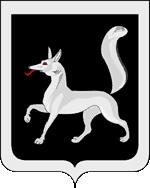 «Удора» муниципальнöй районлöн администрацияса велöдан веськöдланiн Управление образования администрации муниципального района «Удорский»ПРИКАЗ с. Косланот «__28___» апреля 2018года                                                                         № 01 - 06/330__Об утверждении Правил подачи заявленийв детские загородные оздоровительные лагеряВо исполнение Постановления Правительства Республики Коми № 241 от 05.06.2015г. «О государственной информационной системе Республики Коми «Электронное образование»,  Приказа Министерства образования, науки и молодежной политики Республики Коми,  в целях повышения доступности информирования родителей (законных представителей) детей о предоставлении путевок в детские оздоровительные лагеря на условиях софинансирования из республиканского бюджета Республики Коми, ПРИКАЗЫВАЮ:Утвердить Правила подачи заявлений в детские загородные оздоровительные лагеря (далее – Правила) (Приложение 1).Назначить ответственным за организацию работы с заявлениями родителей (законных представителей) на предоставление путевок в детские загородные лагеря в ГИС ЭО, в соответствии с Правилами, утвержденными настоящим Приказом главного специалиста сектора по воспитательной работе и молодежной политике  Коновалову А.Н.Главному специалисту сектора по воспитательной работе и молодежной политике Коноваловой А.Н. и методисту РМК  Королеву Д. В. обеспечить информационно-разъяснительную работу с образовательными организациями о возможности подачи заявлений на зачисление детей в детские загородные лагеря в период летней оздоровительной кампании  посредством ГИС ЭО.Руководителям образовательных организаций:4.1.Назначить ответственного за организацию работы с заявлениями родителей (законных представителей) на предоставление путевок в детские загородные лагеря в ГИС ЭО, в соответствии с Правилами, утвержденными данным Приказом, и определить часы приема для обращений родителей (законных представителей).  4.2. Информацию об ответственных  за организацию работы с заявлениями родителей (законных представителей) на предоставление путевок в детские загородные лагеря в ГИС ЭО направить согласно форме (Приложение 2) в Управление образования администрации муниципального района «Удорский» на электронный адрес сектора по воспитательной работе и молодежной политике sector.vrimp@yandex.ru. Срок – до 01 мая 2018г.4.3. Организовать информационно-разъяснительную работу по доведению до родителей (законных представителей) и детей информации о возможности подачи заявлений на предоставление путевок в детские загородные лагеря посредством ГИС ЭО (родительские собрания, памятки, инф.стенды, размещение на сайте образовательной организации и т.п.), а также по ответственным лицам, оказывающим помощь в регистрации заявлений на базе образовательной организации, и времени приема заявлений. Срок – до 05 мая 2018г.5.  Контроль за исполнением приказа оставляю за собой. И.о. начальника Управления образования                                                                                      М.Д. ВиценкоИсп. Коновалова А.Н.Тел.: 33-273В архив – 1, в папку – 1, в МОУ – 13УТВЕРЖДЕНЫприказом Управления образованияАМР «Удорский»№ 01-06/ ___ от ___.04.2018 г.(приложение 1)Правила записи детей в детские загородные оздоровительные лагеря1. Общие положения1.1. Правила записи детей в детские оздоровительные загородные лагеря (далее – Правила) разработаны в целях соблюдения права детей на отдых и оздоровление, а также максимального учета пожеланий родителей (законных представителей) при выборе организации отдыха детей и их оздоровления и определяют порядок регистрации электронных заявлений (далее – заявления) о предоставлении путевки на отдых и оздоровление детей в летний период.1.2. Запись детей в детские оздоровительные лагеря производится путем заполнения и регистрации электронных заявлений в государственной информационной системе Республики Коми «Электронное образование» (далее – ГИС ЭО).1.3. Регистрация электронных заявлений родителей (законных представителей) о предоставлении путевки на отдых детей осуществляется в заявительном порядке путем внесения записи в Реестре заявлений «Очередники в загородные оздоровительные лагеря» (далее – реестр заявлений). В качестве заявителей в настоящих Правилах понимаются родители (законные представители) детей, зарегистрировавшие заявление в реестре заявлений.1.4. Информация о каждом заявлении поступает в ГИС ЭО.1.5. Реестр заявлений включает в себя по каждому зарегистрированному заявлению:- информацию о ребенке;- информацию, устанавливающую факт регистрации заявления и его статус;- информацию о выбранной организации отдыха детей и их оздоровления и сроках участия в ее сменах.1.6. Заявление включает в себя:1.6.1. Данные о заявителе:        *​ ФИО заявителя (родителя (законного представителя);        *​ данные паспорта (серия и номер, кем выдан, дата выдачи);        *​ контактная информация.1.6.2. Сведения о ребенке:*​ ФИО ребенка;*​ дата рождения, место рождения;*​ сведения о документе, удостоверяющем личность;                 *​ адрес регистрации по месту жительства;                 *​ адрес по месту проживания;*​ льготная категория (при наличии);* СНИЛС1.7. В ГИС ЭО можно подать заявление на отдых и оздоровление детей в летний период в загородные стационарные оздоровительные лагеря, расположенные как на территории Республики Коми, так и за ее пределами, (по перечню баз, предусмотренному для отдыха и оздоровления детей Республики Коми, определенных, в том числе по итогам закупочных процедур).1.8. Прием заявлений осуществляется с 25 апреля текущего года до 15 августа текущего года, но не позднее, чем за 30 календарных дней до начала каждой смены. Заявления, зарегистрированные позднее, чем за 30 календарных дней до начала каждой смены, рассматриваются индивидуально.1.9. Право на получение путевки в детские оздоровительные лагеря (далее – ДОЛ) имеют дети всех категорий, проживающие на территории Республики Коми, в возрасте от 6 до достижения 18 лет, имеющие постоянную или временную регистрацию на территории Республики Коми1.10. Регистрация заявлений на отдых детей непосредственно в ГИС ЭО производится в соответствии с настоящими Правилами по следующим категориям:1.10.1 Путевки, полностью оплаченные за счет средств республиканского бюджета Республики Коми предоставляются:- детям-сиротам и детям, оставшимся без попечения родителей, воспитывающимся в семьях опекунов (попечителей) и в приемных семьях;- детям, находящимся в трудной жизненной ситуации (в соответствии со статьей 1 Федерального закона от 24 июля 1998 года № 124-ФЗ «Об основных гарантиях прав ребенка в Российской Федерации»).1.10.2. Путевки на условиях софинансирования из республиканского бюджета Республики Коми в размере 100% установленной средней стоимости затрат для ДОЛ предоставляются одаренным детям – детям, ставшим победителями и (или) призерами республиканских и всероссийских олимпиад, конкурсов, соревнований, проведенных федеральными органами исполнительной власти Республики Коми в текущем году и в течение двух лет, предшествующих текущему году.1.10.3. Путевки на условиях софинансирования из республиканского бюджета Республики Коми в размере 90% установленной средней стоимости затрат для ДОЛ предоставляются дети остальных категорий детей.1.11. Путевки в ДОЛ на условиях софинансирования за счет средств республиканского бюджета Республики Коми распределяются по муниципальным образованиям Республики Коми пропорционально численности детей, проживающих на территории муниципального образования.2. Порядок заполнения заявлений на ГИС ЭО2.1. Заявление на получение путевки в ДОЛ может быть подано родителем (законным представителем) (далее – заявитель) в электронной форме:- на портале образовательных услуг Республики Коми https://giseo-es.rkomi.ru/ посредством авторизации через учетную запись Единой системы идентификации и аутентификации (далее – ЕСИА);- через информационную страницу приемной кампании 2018 года http://дети11.рф с переходом на авторизацию посредством учетной записи ЕСИА.Подача заявлений в электронной форме без учетной записи в ЕСИА не предусматривается. Заявление автоматически регистрируется при условии полного и корректного заполнения предложенных форм.2.2. В случае отсутствия у заявителя возможности самостоятельно зарегистрировать заявление в реестре заявлений, он может обратиться (лично или посредством почтового отправления) в Управление образования администрации МР «Удорский»  или в образовательную организацию (по месту учебы ребенка) с предоставлением подписанного заявления на бумажном носителе на получение путевки для оказания помощи в дальнейшей его регистрации на портале ГИС ЭО. Ответственные исполнители по приему заявлений в образовательных организациях размещены на сайте Управления образования http://uo-udora.ucoz.ru/index/deti/0-27  и на сайтах образовательных организаций.2.3. В случае если заявитель является законным представителем двух и более детей, на каждого ребенка заполняется индивидуальное заявление.2.4. Помощь уполномоченным органом или образовательной организацией в регистрации заявлений оказывается в установленные часы приема по письменному обращению заявителя или в его присутствии.  Ответственное лицо также подписывает у заявителя согласие на обработку персональных данных (форма формируется автоматически в ГИС ЭО). Информация об установленных часах приема письменных обращений заявителей публикуется на официальных сайтах уполномоченного органа и образовательных организаций.2.5. Заявления вносятся в порядке очередности, начиная со дня открытия приемной кампании. Информация о наличии путевок, доступных для записи в ДОЛ, отражена в ГИС ЭО. В случае если в выбранном ДОЛ вакантных мест нет, заявление заявителя попадает в резерв.В случае, если ребенку в летний период текущего года была предоставлена путевка в ДОЛ, полностью или частично оплаченная за счет средств республиканского бюджета Республики Коми, преимущество по отношению к нему имеют дети, стоящие следующие в очереди и не воспользовавшиеся путевкой на условиях софинансирования из республиканского бюджета Республики Коми в указанный период.2.6. После регистрации заявления в реестре заявлений заявителю автоматически присваивается индивидуальный номер обращения. Информирование заявителей о статусе заявления осуществляется по указанному в заявлении способу связи (электронной почте и/или по телефону). Заявители, не имеющие электронной почты и мобильного телефона, информируются ответственным лицом посредством телефонной связи или почтового отправления.3. Порядок подтверждения заявок, поданных на ГИС ЭО,оформления и выдачи путевок на условиях софинансированияиз республиканского бюджета Республики Коми3.1. Заявления заявителей в ГИС ЭО проходят несколько этапов.3.1.1. Статусы заявлений:- Новое (статус заявления сразу после его регистрации);- Подтверждены документы (сведения, указанные в заявлении, совпадают с предоставленными оригиналами документов);- Очередник (промежуточный статус заявления для формирования списка);- Отозвано (заявление отозвано заявителем);- Отказ (заявление отозвано ответственным лицом по причине предоставления заявителем недостоверных сведений, не подтверждения льготной категории, не предоставления полного пакета документов в срок, наличия идентичного заявления на предоставление путевки на условиях софинансирования для отдыха и оздоровления в текущем календарном году, отказа заявителя от оформления договора, не оплаты заявителем стоимости путевки в указанные сроки);- На оплату (после заключения договора заявителю необходимо оплатить стоимость путевки, указанную в заключенном договоре на организацию отдыха и оздоровления);- Направлен в ДОЛ (проверена оплата путевки, заявителю будет предоставлена путевка на условиях софинансирования из республиканского бюджета Республики Коми).3.1.2. Ответственность за перевод заявлений из одного статуса в другой, а также контроль за предоставлением заявителем документов, подтверждающих отнесение ребенка к той или иной категории, возлагается на ответственное лицо уполномоченного органа (Управление образования).При изменении статуса заявления в ГИС ЭО ответственное лицо уполномоченного органа обязано пояснить причину (указать комментарии) перевода в любой из вышеуказанных статусов.3.2. Заявитель может самостоятельно проверить статус своего заявления на сайте http://дети11.рф, портале образовательных услуг Республики Коми https://giseo-es.rkomi.ru/, указав номер заявления.3.4. Заявление после регистрации в реестре заявлений находится в статусе «Новое».Заявитель в течение 5-ти рабочих дней с момента присвоения данного статуса обязан предоставить уполномоченному органу оригиналы и копии следующих документов:- паспорт родителя (законного представителя);- свидетельство о рождении ребенка или паспорт с 14-летнего возраста;- СНИЛС ребенка;- документы, подтверждающие категорию (при наличии таковой):1) для детей, находящихся в трудной жизненной ситуации – документы, подтверждающие отнесение ребенка к категории, предусмотренной статьей 1 Федерального Закона № 124-ФЗ (дети, находящиеся в трудной жизненной ситуации, - дети, оставшиеся без попечения родителей; дети-инвалиды; дети с ограниченными возможностями здоровья, то есть имеющие недостатки в физическом и (или) психическом развитии; дети - жертвы вооруженных и межнациональных конфликтов, экологических и техногенных катастроф, стихийных бедствий; дети из семей беженцев и вынужденных переселенцев; дети, оказавшиеся в экстремальных условиях; дети - жертвы насилия; дети, отбывающие наказание в виде лишения свободы в воспитательных колониях; дети, находящиеся в образовательных организациях для обучающихся с девиантным (общественно опасным) поведением, нуждающихся в особых условиях воспитания, обучения и требующих специального педагогического подхода (специальных учебно-воспитательных учреждениях открытого и закрытого типа); дети, проживающие в малоимущих семьях; дети с отклонениями в поведении; дети, жизнедеятельность которых объективно нарушена в результате сложившихся обстоятельств и которые не могут преодолеть данные обстоятельства самостоятельно или с помощью семьи)  - (подтверждающим документом может быть справка о статусе малоимущей семьи;   справка МСЭ и др.);2) для одаренных детей – дипломы (грамоты) лауреата или дипломанта республиканских и всероссийских олимпиад, конкурсов, соревнований, проведенных федеральными органами исполнительной власти и органами исполнительной власти Республики Коми, полученные в течение последних двух лет, предшествующих текущему году;3) для детей других категорий – предоставление документов, подтверждающих категорию, не требуется.Документы, подтверждающие отнесение ребенка к заявленной категории, имеют ограниченный срок действия, они должны распространять свое действие на весь период отдыха и оздоровления и доставки ребенка до организации отдыха и оздоровления.Заявителями, являющимися законными представителями детей, дополнительно предоставляются:1) копия решения органа опеки и попечительства об установлении опеки или попечительства – в случае, если ребенок находится под опекой, попечительством;2) копия договора о передаче ребенка (детей) в приемную семью – в случае, если ребенок находится на воспитании в приемной семье.3.5. Уполномоченный орган при предъявлении заявителем необходимого пакета документов проверяет их соответствие заявленным данным. Подлинники документов возвращаются заявителю. Копии документов остаются у уполномоченного органа.3.6. При наличии и соответствии всех документов ответственное лицо уполномоченного органа переводит заявление в статус «Подтверждены документы» и далее в статус «Очередник».3.7. В случае если заявитель не предоставил уполномоченному органу в обозначенный срок полный пакет документов, перечень которого указан в пункте 3.4 настоящих Правил, ответственное лицо уполномоченного органа переводит заявление в статус «Отказ».3.8. В случае представления заявителем недостоверных сведений или отказа в предоставлении полного пакета необходимых документов, ответственное лицо уполномоченного органа в присутствии заявителя переводит в системе заявление в статус «Отказ» с уведомлением заявителя. Также основаниями  для отказа   являются:- заявитель не является родителем (законным представителем) ребёнка или   не уполномочен на представление их интересов по вопросу постановки ребёнка на учёт для получения путевки в оздоровительную организацию;- несоответствие  ребенка возрастным ограничениям;- в документах, представленных заявителем, выявлена недостоверная информация либо истек срок их действия;- заявитель находится в состоянии алкогольного или наркотического опьянения, при проявлении им агрессии.  - медицинские противопоказания у ребенка.3.9. Уполномоченный орган формирует в системе ГИС ЭО список детей, направляемых в ДОЛ. Сформированный список по форме установленного образца в электронном виде направляется в Государственное автономное учреждение дополнительного образования «Республиканский центр детско-юношеского спорта и туризма» (далее – Центр) за 30 календарных дней до начала смены для заключения договоров с родителями и контроля оплаты. Окончательно сформированный вариант списка направляется в Центр за 15 календарных дней до отправления детей в организацию отдыха и оздоровления.3.10. Договор на организацию отдыха и оздоровления (далее – договор) оформляется и выдается Центром после получения списка со статусом заявлений «Очередник». После заключения договора заявление заявителя в ГИС ЭО переводится ответственным лицом в статус «На оплату». Заявителю необходимо оплатить стоимость путевки, указанную в заключенном договоре на организацию отдыха и оздоровления в течение 3 календарных дней.3.11. Дополнительные денежные средства (на оплату проезда до станции отправления поезда и обратно, оплата сопровождения и др.расходы), сумма которых утверждается решением Координационного Совета по организации отдыха и оздоровления детей администрации МР «Удорский» вносятся родителем (законным представителем) в Управление образования также в течение 3 календарных дней.3.12. В случае если заявитель, независимо от причины, не заключает договор в установленный срок, его заявление переводится в статус «Отказ», а путевка перераспределяется в соответствии с установленной очередностью.3.13. После подтверждения оплаты заявителем путевки в ДОЛ по договору заявление переводится ответственным сотрудником Центра в статус «Направлен в ДОЛ».3.14. Все дальнейшие действия, связанные с отправкой детей в составе организованных групп на отдых и оздоровление осуществляются Центром в соответствии с требованиями, установленными законодательством Российской Федерации.Приложение 2Список ответственных за подачу заявлений в детские оздоровительные лагеря, расположенные за пределами МО «Удорский» с 25.04.2018г. по 30.06.2018г.НаименованиеООФ.И.О. специалиста/ДолжностьЧасы приема родителейКабинет приема родителей, №